    桃園市進出口商業同業公會 函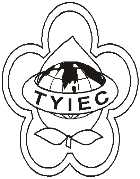          Taoyuan Importers & Exporters Chamber of Commerce桃園市桃園區春日路1235之2號3F           TEL:886-3-316-4346   886-3-325-3781   FAX:886-3-355-9651ie325@ms19.hinet.net     www.taoyuanproduct.org受 文 者：各相關會員發文日期：中華民國109年6月23日發文字號：桃貿豐字第20208號附    件：如文主   旨：修正「應回收廢棄物責任業者管理辦法相關書表格式」，並自即日生效，請查照。 說   明：     ㄧ、依據行政院環境保護署109年7月13日環署基         字第1090052810A號函辦理。     二、檢送修正「應回收廢棄物責任業者管理辦法相關         書表格式」。理事長  簡 文 豐